BRANDON HIGH SCHOOL
GIRLS VARSITY BASKETBALLGirls Varsity Basketball beats Corunna 60 - 44Friday, January 19, 2024
5:30 PM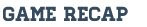 Brandon 60 Corunna 44

Recap:

Team defense was tough, and a good road win.

Riley Abney filled the stat sheet with 37 points, 7 rebounds, 6 steals, 7 assists, 2 blocks

Jaden Williamson had 13 points, 5 rebounds, 2 steals

Peyton Nichols had 6 points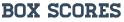 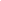 